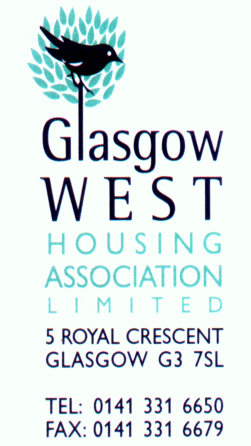 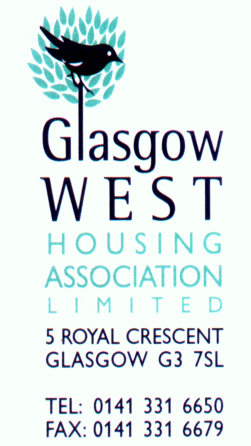 GLASGOW WEST HOUSING ASSOCIATION LIMITED5 Royal Crescent, Glasgow G3 7SLTel. No:  0141 331 6650Fax. No:  0141 331 6679www.gwha.org.ukAPPLICATION NO:  _________(Office Use only)PLEASE COMPLETE ALL SECTIONSCV’s will not be accepted.The information that you supply in this application form will enable the interview panel to decide whether to invite you to an interview.  Whilst all sections may not be relevant to you personally, you should complete the form as fully and as accurately as possible to enable your application to be given full consideration.  The information provided within your application form will be processed in accordance with the Data Protection Act 1998.  Please note that the first and last pages will not be shown to the shortlisting panel.Post Applied For:  Compliance Officer (Health & Safety)Closing date for receipt of applications is: 22 July 2024, 12noonApplications received after this time will NOT be considered1.	PERSONAL DETAILS2.	GENERAL4.	PRESENT EMPLOYMENT(Or, if now unemployed, details of last employment)5.	PREVIOUS EMPLOYMENTPlease give details of your previous paid or unpaid work or any other relevant experiences that you would like to mention, starting with the most recent.(Continue on a separate sheet if necessary)6.	EDUCATION AND QUALIFICATIONSPlease list any relevant qualifications obtained:(If selected for interview you will be required to bring with you the original certificate(s) of all qualifications referred to in this application. This extends to membership of professional bodies.)7.	OUTSIDE INTEREST OR ACTIVITIESAll employees and/or potential employees have a duty to operate within the letter & spirit of GWHA’s Code of Conduct and declare any outside interests or activity which could overlap or conflict or might affect their employment with GWHA.  Please note below any commitments that you have? (e.g part time job, scout/ guide leader etc)______________________________________________________________________________________________________________________________________________________________________________________________8.	RELATIONSHIPSRelationship to Staff Members9.	 SUPPORTING STATEMENT10.	DISABILITIES11.	REFERENCESPlease give the names, addresses, telephone numbers and email address of two people (work related) to whom we may apply for references:12.	AVAILABILITY13. ANNUAL LEAVE Please list the dates of any leave that you have arranged or plan to request for the next 6 months:---------------------------------------------------------------------------------------------------------------------------------------------------------------------------------------------------------------------------------------------------------------------------------------------------------------------------------------------------------------------------------------------------------------------------------------------------------------------------------------------------------------------------------------------------------------------------------------14. 	REHABILITATION OF OFFENDERSThe Rehabilitation of Offenders Act 1974 enables some criminal convictions to become spent or ignored, after a ‘rehabilitation period’.  Excepted posts are those to which the Rehabilitation of Offenders Act 1974 (Exceptions) Order 1975 apples.  You may be entitled to withhold information about convictions that are ‘spent’ under the provision of the act.  In the event of employment, any failure to disclose could result in dismissal or disciplinary action by your employer.  If selected for interview you will be required to complete a criminal convictions declaration form that will only be reviewed if an offer of employment is being made.15. 	DATA PROTECTIONAny information about yourself that you provide in the course of your application for employment with GWHA will only be used by GWHA for the purposes of your application.  Further information detailing how we will use your personal information can be found in the GWHA privacy notice found on our website alongside the application pack. 16.	DECLARATIONI confirm that to the best of my knowledge, the information given in this application form is correct and complete.  I understand that if it is subsequently discovered that any statement is false or misleading, or that I have withheld any relevant information my application may be disqualified or, if I have already been appointed, I may be dismissed without notice.I consent to the data collected on this form being used for the purposes of recruitment and selection.Signed: __________________________________________	Date: __________________INITIAL:LAST NAME:ADDRESS: ADDRESS: ADDRESS: ADDRESS: ADDRESS: ADDRESS: ADDRESS: ADDRESS: ADDRESS: ADDRESS: ADDRESS: ADDRESS: POST CODE:POST CODE:POST CODE:MOBILE NO:MOBILE NO:HOME TEL.NO:HOME TEL.NO:HOME TEL.NO:OFFICE TEL.NO: OFFICE TEL.NO: OFFICE TEL.NO: Can we ring you at work?Can we ring you at work?Can we ring you at work?Can we ring you at work?Can we ring you at work?Can we ring you at work?YesYesNoEMAIL ADDRESS:EMAIL ADDRESS:EMAIL ADDRESS:Do you have a full and current driving licence? YesNoIs it clean?YesNoIf no, please give details:Do you have access to a vehicle during working hours?                    Yes                   No          Are you insured for business purposes?                                           Yes                   NoIf no, please give details:Do you have access to a vehicle during working hours?                    Yes                   No          Are you insured for business purposes?                                           Yes                   NoIf no, please give details:Do you have access to a vehicle during working hours?                    Yes                   No          Are you insured for business purposes?                                           Yes                   NoIf no, please give details:Do you have access to a vehicle during working hours?                    Yes                   No          Are you insured for business purposes?                                           Yes                   NoIf no, please give details:Do you have access to a vehicle during working hours?                    Yes                   No          Are you insured for business purposes?                                           Yes                   NoIf no, please give details:Do you have access to a vehicle during working hours?                    Yes                   No          Are you insured for business purposes?                                           Yes                   No3. ASYLUM & IMMIGRATION ACT 2006The Immigration, Asylum and Nationality Act 2006 makes it an offence to employ anyone who is not entitled to live or work in the EU.  All applicants selected for interview will be required to provide evidence that they are entitled to live and work in the EU. Appropriate documentation may include the original of your current passport, visa, birth certificate or any other document [or combination of documents] indicated by the Act.Do you currently have the right to work and live in the EU?	YES / NO	(please delete as appropriate)Employers Name: From: To: Employers Name: Job Title: Job Title: Address: Job Title: Job Title: Address: Current salary: £Current salary: £Please give a brief description of your present jobPlease give a brief description of your present jobPlease give a brief description of your present jobPlease give your reasons for seeking new employmentPlease give your reasons for seeking new employmentPlease give your reasons for seeking new employmentFROMTOEMPLOYERSALARYJOB TITLE/DUTIESREASON FOR LEAVINGSUBJECTCLASS/GRADE RESULTLEVEL OF QUALIFICATIONPlease also list any qualifications that you are currently working towards:If you are currently studying, will you continue to study if you are successful in gaining employment with GWHA?  Yes/ NoPlease also list any qualifications that you are currently working towards:If you are currently studying, will you continue to study if you are successful in gaining employment with GWHA?  Yes/ NoProfessional Qualifications held:Professional Body:Level of Membership:If you are related to any employee of GWHA or anyone who has been employed as a staff member or has been engaged as a supplier, consultant or contractor in the last 12 months, please provide details: If you are related to a Committee member of GWHA or anyone who has been a Committee member in the last 12 months, please provide details: Reflecting on the role profile and person specification, please tell us why you are the right person for this role.  (max 500 words)We are committed to being an Equal Opportunities Employer and do not discriminate in any way.  We are committed to being an Equal Opportunities Employer and do not discriminate in any way.  We are committed to being an Equal Opportunities Employer and do not discriminate in any way.  We are committed to being an Equal Opportunities Employer and do not discriminate in any way.  We are committed to being an Equal Opportunities Employer and do not discriminate in any way.  We are committed to being an Equal Opportunities Employer and do not discriminate in any way.  Do you consider that you have a disability?YesNoIf you consider yourself to have a disability, are there any arrangements that we can make for you if you are called for interview?  Please give details below.If you consider yourself to have a disability, are there any arrangements that we can make for you if you are called for interview?  Please give details below.If you consider yourself to have a disability, are there any arrangements that we can make for you if you are called for interview?  Please give details below.If you consider yourself to have a disability, are there any arrangements that we can make for you if you are called for interview?  Please give details below.If you consider yourself to have a disability, are there any arrangements that we can make for you if you are called for interview?  Please give details below.If you consider yourself to have a disability, are there any arrangements that we can make for you if you are called for interview?  Please give details below.Reference 1 (present or most recent employer)Reference 1 (present or most recent employer)Name:Occupation:Organisation:Address:Email address: Telephone Number:Relationship to you:Reference 2 (previous employer)Reference 2 (previous employer)Name:Occupation:Organisation:Address:Email address: Telephone Number:Relationship to you:If invited, would you be available on the proposed interview date?(31 July 2024)YesNoIf successful, when would you be available to take up a new appointment?If successful, when would you be available to take up a new appointment?If successful, when would you be available to take up a new appointment?If successful, when would you be available to take up a new appointment?If successful, when would you be available to take up a new appointment?If successful, when would you be available to take up a new appointment?